An den 					muss einlangen bis spätestens 31.1.2016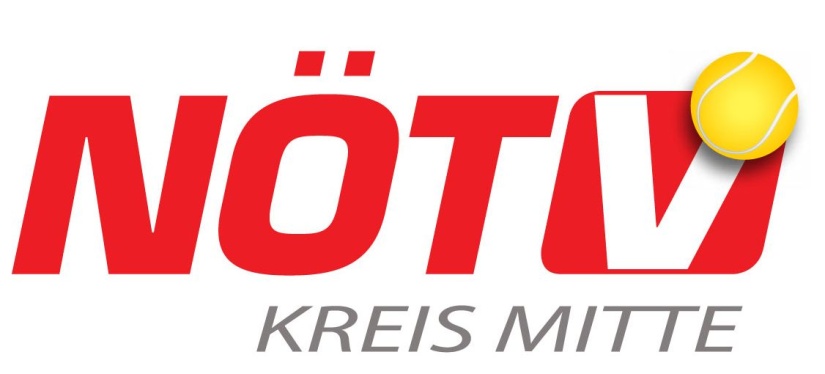 NÖTV Kreis Mitte				Alexander Linsbichler			Verein (Verein bitte auch im Betreff der E-Mail angeben!):alex@madainitennis.at     			_______________________________Ansprechpartner: __________________  	Telefon: ________________________Die etwaige Auflösung von Mannschaften der allg. Klasse oder Senioren, die nicht in der letzten Klasse spielen, ist bitte hier explizit anzuführen. Ebenso sind hier freiwillige Höhermeldungen im Kreiscup zu vermerken.							Folgende Mannschaften nehmen am Kreiscup teil: (Es kann auch zum Beispiel die zweite Mannschaft teilnehmen und die erste nicht. Am Cup können auch Mannschaften teilnehmen, die gar nicht für die Meisterschaft genannt werden.)□  Damen 1   □ Damen 2   □  Damen 3   □  Damen 4   □  Damen 5   □  _____|□  Herren 1   □ Herren 2   □  Herren 3   □  Herren 4   □  Herren 5   □  _____   □  Mixed 1   □ Mixed 2   □  Mixed 3   □  Mixed 4   □  Mixed 5   □  _____   (Für den Mixed-Bewerb ist eine eigene Bewerbsliste anzulegen.)BewerbMatchesStandardtermin KreisligaMannschaften in KL BMannschaften in KL AKids U9 (Jg 07 u jünger)2/1Mo 17hKids U10 (Jg 06 u jünger)2/1Di 17hKids U11 (Jg 05 u jünger)2/1Mi 17hMädchen U11 (Jg 05 u jünger)2/1So 16hMädchen U13 (Jg 03 u jünger)2/1So 16hMädchen U15 (Jg 01 u jünger)2/1So 16hMädchen U17 (Jg 99 u jünger)2/1So 16hBurschen U11 (Jg 05 u jünger)2/1Sa 16hBurschen U13 (Jg 03 u jünger)2/1Sa 16hBurschen U15 (Jg 01 u jünger)2/1Sa 16hBurschen U17 (Jg 99 u jünger)2/1Sa 16hNennungen für Jugendlandesliga sind bereits erfasst.Nennungen für Jugendlandesliga sind bereits erfasst.Nennungen für Jugendlandesliga sind bereits erfasst.Nennungen für Jugendlandesliga sind bereits erfasst.Nennungen für Jugendlandesliga sind bereits erfasst.BewerbMatchesStandard-termin KreisligaMann- schaftendavon Landes- ligaDamen5/2Sa 14hHerren6/3So 9hDamen 35+ (Jg 81 u älter)4/2So 13hDamen 45+ (Jg 71 u älter)4/2Fr 15:30Damen 55+ (Jg 61 u älter)4/2Mi 15:30Herren 35+ (Jg 81 u älter)5/2Sa 9hHerren 45+ (Jg 71 u älter)5/2Sa 9hHerren 55+ (Jg 61 u älter)5/2Fr 14hHerren 60+ (Jg 56 u älter)5/2Mi 14hHerren 65+ (Jg 51 u älter)4/2Di 10hHerren 70+ (Jg 46 u älter)4/2Mo 10hJugend U18 ITN 7 (Jg 98 u jünger; ITN 7,00 und höher)4/2Fr 16hxxxJugend U18 ITN 8 (Jg 98 u jünger; ITN 8,00 und höher)4/2Fr 16hxxxJugend U18 ITN 9 (Jg 98 u jünger; ITN 9,00 und höher)4/2Fr 16hxxx